АДМИНИСТРАЦИЯ ВОРОБЬЕВСКОГО 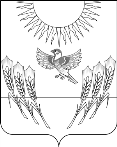 МУНИЦИПАЛЬНОГО РАЙОНА ВОРОНЕЖСКОЙ ОБЛАСТИП О С Т А Н О В Л Е Н И Еот   29 апреля 2021 г.   №  531      	   	            с. ВоробьевкаВ соответствии с Порядком предоставления и распределения субсидий бюджетам муниципальных образований Воронежской области на поддержку отрасли культуры, утвержденным постановлением правительства Воронежской области от 18.12.2013 года № 1119 «Об утверждении государственной программы Воронежской области «Развитие культуры и туризма», соглашением между департаментом культуры Воронежской области и администрацией Воробьевского муниципального района Воронежской области от 20.04.2021 года № 20612000-1-2021-007 «О предоставлении субсидии из бюджета субъекта  Российской Федерации местному бюджету на поддержку отрасли культуры на 2021 год»  (далее - Соглашение), администрация  Воробьевского муниципального  района Воронежской области п о с т а н о в л я е т :1. Утвердить прилагаемый порядок расходования средств субсидии поступившей в районный бюджет из областного бюджета в рамках государственной программы Воронежской области «Развитие культуры и туризма» на 2021 год.2.  Контроль за исполнением настоящего постановления оставляю за собой.Глава Воробьевского муниципального района                                                      М.П. ГордиенкоНачальник юридического отдела 						В.Г.КамышановУтвержденпостановлением  администрацииВоробьевского муниципального района Воронежской областиот 29.04.2021 г. № 531   	      ПОРЯДОКрасходования средств субсидии поступившей в районный бюджет из областного бюджета в рамках государственной программы Воронежской области «Развитие культуры и туризма» на 2021 годНастоящий Порядок определяет механизм расходования средств субсидии поступившей в районный бюджет из областного бюджета на государственную поддержку лучших работников сельских учреждений культуры и лучших сельских учреждений культуры в рамках государственной программы Воронежской области «Развитие культуры и туризма» на 2021 год (далее - Субсидия)1. Средства Субсидии отражаются в доходах местного бюджета по кодам классификации доходов бюджетов Российской Федерации:- «92720225519050000150» код цели: «21-55190-00000-01001» - для мероприятия (направления) «Государственная поддержка лучших работников сельских учреждений культуры»- «92720225519050000150» код цели: «21-55190-00000-01002» -  для мероприятия (направления) «Государственная поддержка лучших сельских учреждений культуры»2. Финансирование мероприятий (направлений) государственной программы Воронежской области «Развитие культуры и туризма» в 2021 году осуществляется в объемах согласно приложению к настоящему Положению.3. Финансовый отдел администрации Воробьевского муниципального района Воронежской области (далее – Финансовый отдел) после получения выписки о зачислении предельных объемов финансирования на лицевой счет 14312000080, доводит средства Субсидии вместе со средствами местного бюджета расходными расписаниями:- на лицевой счет 03313001570 в сумме 58946,09 (пятьдесят восемь тысяч девятьсот сорок шесть) рублей 09 копеек, в том числе 58829,79 (пятьдесят восемь тысяч восемьсот двадцать девять) рублей 79 копеек средств Субсидии и 116,30 (сто шестнадцать) рублей 30 копеек средства местного бюджета;- на лицевой счет 03313001570 в сумме 117892,17 (сто семнадцать тысяч восемьсот девяносто два) рубля 17 копеек, в том числе 117659,57 (сто семнадцать тысяч шестьсот пятьдесят девять) рублей 57 копеек средств Субсидии и 232,60 (двести тридцать два) рубля 60 копеек средств местного бюджета- на лицевой счет 03313001570 в сумме 117892,17 (сто семнадцать тысяч восемьсот девяносто два) рубля 17 копеек, в том числе 117659,57 (сто семнадцать тысяч шестьсот пятьдесят девять) рублей 57 копеек средств Субсидии и 232,60 (двести тридцать два) рубля 60 копеек средств местного бюджета4. Финансовый отдел с лицевого счета 03313001570, открытого в УФК по Воронежской области, заявкой на кассовый расход перечисляет средства Субсидии вместе со средствами местного бюджета в форме иных межбюджетных трансфертов в объемах согласно приложению к настоящему Положению в бюджет:- Березовского сельского поселения Воробьевского муниципального района Воронежской области по коду бюджетной классификации «9270801102А255190540» код цели: «21-55190-00000-01001». - Воробьевского сельского поселения Воробьевского муниципального района Воронежской области по коду бюджетной классификации «9270801102А255190540» код цели: «21-55190-00000-01002».- Солонецкого сельского поселения Воробьевского муниципального района Воронежской области по коду бюджетной классификации «9270801102А255190540» код цели: «21-55190-00000-01002».5. Расходование средств Березовским сельским поселением Воробьевского муниципального района Воронежской области осуществляется в рамках мероприятия (направления) «Государственная поддержка лучших работников сельских учреждений культуры»6. Расходование средств Воробьевским сельским поселением Воробьевского муниципального района Воронежской области осуществляется в рамках мероприятия (направления) «Государственная поддержка лучших сельских учреждений культуры» на улучшение материально-технической базы МКУК «Воробьевский центр культуры».7. Расходование средств Солонецким сельским поселением Воробьевского муниципального района Воронежской области осуществляется в рамках мероприятия (направления) «Государственная поддержка лучших сельских учреждений культуры» на улучшение материально-технической базы МКУК «Солонецкий центр культуры».Приложение к порядку расходования средств субсидии поступившей в районный бюджет из областного бюджета в рамках государственной программы Воронежской области «Развитие культуры и туризма» на 2021 годПеречень мероприятий, финансируемых за счет средств Субсидии, поступившей в районный бюджет из областного бюджета в рамках государственной программы Воронежской области «Развитие культуры и туризма» на 2021 годО порядке расходования средств субсидии поступившей в районный бюджет из областного бюджета в рамках государственной программы Воронежской области «Развитие культуры и туризма» на 2021 годНаименованиемероприятия (направления)Наименование получателяОбъем финансирования, рублейОбъем финансирования, рублейОбъем финансирования, рублейНаименованиемероприятия (направления)Наименование получателяВсегов том числев том числеНаименованиемероприятия (направления)Наименование получателяВсегосредства субсидии из бюджета субъекта РФсредства местного бюджета На государственную поддержку лучших работников сельских учреждений культурыБерезовское сельское поселение Воробьевского муниципального района Воронежской области58 946,0958 829,79116,30На государственную поддержку лучших сельских учреждений культурыВоробьевское сельское поселение Воробьевского муниципального района Воронежской области117 892,17117 659,57232,60На государственную поддержку лучших сельских учреждений культурыСолонецкое сельское поселение Воробьевского муниципального района Воронежской области117 892,17117 659,57232,60На государственную поддержку лучших сельских учреждений культурыИТОГО:294 730,43294 148,93581,50